Art Flags Entry FormArtist Name:					Email: ____________________________________Phone: 						Town/Area of residence: _____________________Entry # 1 Title (if any)	______________________________________________________________Entry # 2 Title (if any)	______________________________________________________________Entries by artists under 18 years old require consent from a parent / caregiver. If appropriate, please complete this section of the entry form.  Name of parent / caregiver: ________________________________          Age of artist: ___________Relationship to artist: ____________________________	 Contact phone & email if different to above: ____________________________________________I understand the terms and conditions and hereby consent for this entry to be considered for the Art Flags Project. I confirm that I have the artist permission to receive any remuneration on their behalf should their design be selected for this project.		Signature of parent/caregiver: ________________________________________Checklist:I attach a copy of my design proposal which adheres to the required format		I have put my name on the back of my submitted image				I would like my image copy returned to me and attach a SAE for this purpose		If selected, I am able to supply a high res image of my design				I understand and agree to the terms and conditions of entry.         Signed by the Artist:___________________________All entries must reach Arts Council Nelson at the Refinery ArtSpace, 3, Halifax Street, Nelson by 4pm on Monday 23rd September 2019. Hours: Mon – Fri 10 – 5pm, Saturday 11 – 2pm.Late entries will not be considered.For any further queries please contact Lloyd Harwood at Arts Council Nelson. Ph: (03) 548 4640        or email artscouncilnsn@gmail.com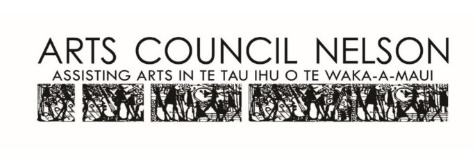 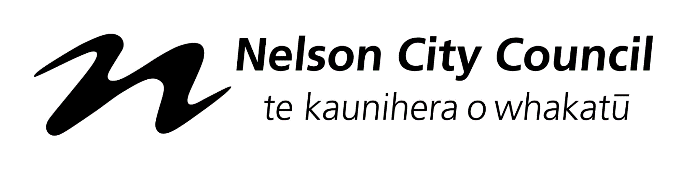 